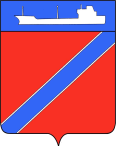 ПОСТАНОВЛЕНИЕАДМИНИСТРАЦИЯ ТУАПСИНСКОГО ГОРОДСКОГО ПОСЕЛЕНИЯТУАПСИНСКОГО РАЙОНА  от _24.08.2018__                                                                   № __938_____г. ТуапсеОб отказе в предоставлении Сергеевичеву А.С. разрешения на отклонение от предельных параметров разрешенного строительства на земельном участке с кадастровым номером: 23:51:0102006:532, расположенном по адресу: Краснодарский край, г.Туапсе, ул. М.Жукова,21-23 	В соответствии с Градостроительным кодексом Российской Федерации, Федеральным законом от 6 октября 2003 года № 131-ФЗ «Об общих принципах организации местного самоуправления в Российской Федерации», Правилами землепользования и застройки Туапсинского городского поселения Туапсинского района, утвержденными решением Совета Туапсинского городского поселения от 24 сентября 2015 года № 43.2, учитывая заключение о результатах публичных слушаний от 15 августа 2018 года,  п о с т а н о в л я ю: 	1. Отказать в предоставлении Сергеевичеву Артему Сергеевичу  разрешения на отклонение от предельных параметров разрешенного строительства на земельном участке, площадью 69 кв.м., расположенном по адресу: Краснодарский край, г. Туапсе, ул. Маршала Жукова, 21-23, с кадастровым номером: 23:51:0102006:532, с установлением следующих параметров: расстояние от кадастровой границы земельного участка до границы зоны допустимого размещения объектов капитального строительства: от т.3 до т.12 – по кадастровой границе земельного участка; площадь застройки – 71%.	2.  Отделу имущественных и земельных отношений (Винтер):	1) опубликовать настоящее постановление в газете «Черноморье сегодня»;	2) разместить настоящее постановление на официальном сайте администрации Туапсинского городского поселения Туапсинского района в информационно - телекоммуникационной сети «Интернет».3. Контроль за выполнением настоящего постановления возложить на заместителя главы администрации Туапсинского городского поселения Туапсинского района  М.В. Кривопалова.	4. Постановление вступает в силу со дня его подписания.  Глава Туапсинскогогородского поселенияТуапсинского района					   		            В.К. Зверев 